our Favorite Book is …our favorite book is called 'The adventures of Baron munchausen' .THIS BOOK IS ABOUT ONE MAN WHO HAS A LOT  OF Adventures.  THE MOST SERIoUS ,FUNNY AND DENGEROUS one IS WHEN HE HAS to FAcE A BEAR!!!!!!!!!!!!Read it and find out more!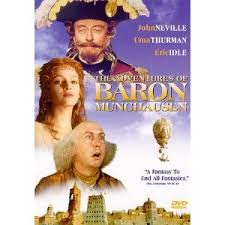 BY KON AND CHRIS